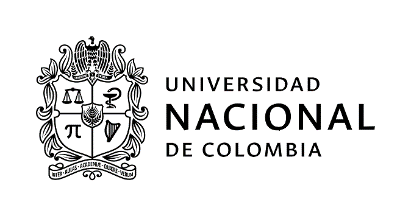 SOLICITUD PARA PARTICIPAR EN EL PROCESO DE SELECCIÓN DE ESTUDIANTE AUXILIAR PARA DEPENDENCIAS ADMINISTRATIVASPara participar en esta convocatoria certifico que actualmente y a la fecha no soy Monitor ni Becario de la Universidad Nacional de ColombiaEstoy interesado en participar en la convocatoria para la Dependencia o Proyecto: Est. Aux. POS apoyo Acad. Área Curricular CivilCódigo convocatoria: ______________Nombres y apellidos: _______________________________________________________________Cédula: ______________________________Teléfono: _____________________________Correo electrónico institucional: ______________________________________________________Soy Estudiante de la Carrera: Doctorado en Ingeniería – Ingeniería CivilFacultad: Minas			Sede: MedellínActualmente curso el ____semestre                 Puntaje Básico de Matrícula (PBM): ______________Mi promedio académico es de: ______		Pagué por concepto de matrícula: _____________Carga Académica: (Asignaturas registradas): ____________________________________________Disponibilidad Horaria (total horas): _______________Conocimientos en el área de sistemas (software, lenguajes, herramientas): ____________________________________________________________________________________________________________________________________________________________________________________________________________________________________________________________________________________________________________________________________________________Conocimiento de otros idiomas que habla, lee y escribe de forma Regular, Bien o Muy Bien:Puedo aportar a la Universidad las siguientes competencias personales, académicas y administrativas:1._______________________________________________________________________________2._______________________________________________________________________________3._______________________________________________________________________________4._______________________________________________________________________________5._______________________________________________________________________________6._______________________________________________________________________________7._________________________________________________________________________________________________________________					______________Firma										FechaNOTA: La Universidad anulará la presente solicitud en caso de no ser verídica la información académicaNúmero de Convocatoria221221Fecha de diligenciamientoFecha de diligenciamientoFecha de diligenciamientoFecha de diligenciamiento2107072021Nombre de la convocatoria, proyecto o Proceso APOYO A LA FORMULACIÓN DE PROYECTOS ESTRATÉGICOS – GRUPO IGNEAAPOYO A LA FORMULACIÓN DE PROYECTOS ESTRATÉGICOS – GRUPO IGNEAAPOYO A LA FORMULACIÓN DE PROYECTOS ESTRATÉGICOS – GRUPO IGNEAAPOYO A LA FORMULACIÓN DE PROYECTOS ESTRATÉGICOS – GRUPO IGNEAAPOYO A LA FORMULACIÓN DE PROYECTOS ESTRATÉGICOS – GRUPO IGNEAAPOYO A LA FORMULACIÓN DE PROYECTOS ESTRATÉGICOS – GRUPO IGNEAAPOYO A LA FORMULACIÓN DE PROYECTOS ESTRATÉGICOS – GRUPO IGNEAAPOYO A LA FORMULACIÓN DE PROYECTOS ESTRATÉGICOS – GRUPO IGNEAAPOYO A LA FORMULACIÓN DE PROYECTOS ESTRATÉGICOS – GRUPO IGNEAAPOYO A LA FORMULACIÓN DE PROYECTOS ESTRATÉGICOS – GRUPO IGNEANombre de la dependencia CENTRO DE DESARROLLO E INNOVACIÓNCENTRO DE DESARROLLO E INNOVACIÓNCENTRO DE DESARROLLO E INNOVACIÓNCENTRO DE DESARROLLO E INNOVACIÓNCENTRO DE DESARROLLO E INNOVACIÓNCENTRO DE DESARROLLO E INNOVACIÓNCENTRO DE DESARROLLO E INNOVACIÓNCENTRO DE DESARROLLO E INNOVACIÓNCENTRO DE DESARROLLO E INNOVACIÓNCENTRO DE DESARROLLO E INNOVACIÓNNombre del área (Opcional)Tipo de estudiantePregrado   Pregrado   Pregrado   Pregrado   Posgrado    Posgrado    Posgrado    Posgrado    Posgrado    Posgrado    Tipo de convocatoriaTipo de convocatoriaApoyoAcadémicoApoyo a proyectos investigación o extensiónApoyo a proyectos investigación o extensiónGestiónAdministrativaGestiónAdministrativaBienestar universitarioBienestar universitarioBienestar universitarioOtroOtroRequisitos generales(Acuerdo CSU 211/2015 Art. 2)a. Tener la calidad de estudiante de pregrado o postgrado de la Universidad Nacional de Colombia. b. Tener un Promedio Aritmético Ponderado Acumulado - P.A.P.A. igual o superior a 3.5 para estudiantes de pregrado, e igual o superior a 4.0 para estudiantes de postgrado. c. No ostentar la calidad de monitor o becario de la Universidad Nacional de Colombia. Parágrafo. Para los estudiantes de postgrado que se encuentren debidamente matriculados en primer semestre de un programa de postgrado cumplir una de las siguientes condiciones, de acuerdo con el tipo de admisión, así: 1. Admisión regular, haber obtenido un promedio de calificación que se encuentre dentro de la franja del 30% más alto en el examen de admisión al postgrado correspondiente. 2. Haber sido admitido por admisión automática, según el artículo 57, literal c, del Acuerdo 008 de 2008 del Consejo Superior Universitario - Estatuto Estudiantil. 3. Admisión mediante tránsito entre programas de posgrado, tener un promedio igual o superior a 4.0 en el programa de posgrado desde el cual se aprobó el tránsito."Nota: El estudiante que se postule a la convocatoria, manifiesta conocer la normatividad relacionada con la convocatoria y autoriza a la universidad para realizar las verificaciones pertinentesa. Tener la calidad de estudiante de pregrado o postgrado de la Universidad Nacional de Colombia. b. Tener un Promedio Aritmético Ponderado Acumulado - P.A.P.A. igual o superior a 3.5 para estudiantes de pregrado, e igual o superior a 4.0 para estudiantes de postgrado. c. No ostentar la calidad de monitor o becario de la Universidad Nacional de Colombia. Parágrafo. Para los estudiantes de postgrado que se encuentren debidamente matriculados en primer semestre de un programa de postgrado cumplir una de las siguientes condiciones, de acuerdo con el tipo de admisión, así: 1. Admisión regular, haber obtenido un promedio de calificación que se encuentre dentro de la franja del 30% más alto en el examen de admisión al postgrado correspondiente. 2. Haber sido admitido por admisión automática, según el artículo 57, literal c, del Acuerdo 008 de 2008 del Consejo Superior Universitario - Estatuto Estudiantil. 3. Admisión mediante tránsito entre programas de posgrado, tener un promedio igual o superior a 4.0 en el programa de posgrado desde el cual se aprobó el tránsito."Nota: El estudiante que se postule a la convocatoria, manifiesta conocer la normatividad relacionada con la convocatoria y autoriza a la universidad para realizar las verificaciones pertinentesa. Tener la calidad de estudiante de pregrado o postgrado de la Universidad Nacional de Colombia. b. Tener un Promedio Aritmético Ponderado Acumulado - P.A.P.A. igual o superior a 3.5 para estudiantes de pregrado, e igual o superior a 4.0 para estudiantes de postgrado. c. No ostentar la calidad de monitor o becario de la Universidad Nacional de Colombia. Parágrafo. Para los estudiantes de postgrado que se encuentren debidamente matriculados en primer semestre de un programa de postgrado cumplir una de las siguientes condiciones, de acuerdo con el tipo de admisión, así: 1. Admisión regular, haber obtenido un promedio de calificación que se encuentre dentro de la franja del 30% más alto en el examen de admisión al postgrado correspondiente. 2. Haber sido admitido por admisión automática, según el artículo 57, literal c, del Acuerdo 008 de 2008 del Consejo Superior Universitario - Estatuto Estudiantil. 3. Admisión mediante tránsito entre programas de posgrado, tener un promedio igual o superior a 4.0 en el programa de posgrado desde el cual se aprobó el tránsito."Nota: El estudiante que se postule a la convocatoria, manifiesta conocer la normatividad relacionada con la convocatoria y autoriza a la universidad para realizar las verificaciones pertinentesa. Tener la calidad de estudiante de pregrado o postgrado de la Universidad Nacional de Colombia. b. Tener un Promedio Aritmético Ponderado Acumulado - P.A.P.A. igual o superior a 3.5 para estudiantes de pregrado, e igual o superior a 4.0 para estudiantes de postgrado. c. No ostentar la calidad de monitor o becario de la Universidad Nacional de Colombia. Parágrafo. Para los estudiantes de postgrado que se encuentren debidamente matriculados en primer semestre de un programa de postgrado cumplir una de las siguientes condiciones, de acuerdo con el tipo de admisión, así: 1. Admisión regular, haber obtenido un promedio de calificación que se encuentre dentro de la franja del 30% más alto en el examen de admisión al postgrado correspondiente. 2. Haber sido admitido por admisión automática, según el artículo 57, literal c, del Acuerdo 008 de 2008 del Consejo Superior Universitario - Estatuto Estudiantil. 3. Admisión mediante tránsito entre programas de posgrado, tener un promedio igual o superior a 4.0 en el programa de posgrado desde el cual se aprobó el tránsito."Nota: El estudiante que se postule a la convocatoria, manifiesta conocer la normatividad relacionada con la convocatoria y autoriza a la universidad para realizar las verificaciones pertinentesa. Tener la calidad de estudiante de pregrado o postgrado de la Universidad Nacional de Colombia. b. Tener un Promedio Aritmético Ponderado Acumulado - P.A.P.A. igual o superior a 3.5 para estudiantes de pregrado, e igual o superior a 4.0 para estudiantes de postgrado. c. No ostentar la calidad de monitor o becario de la Universidad Nacional de Colombia. Parágrafo. Para los estudiantes de postgrado que se encuentren debidamente matriculados en primer semestre de un programa de postgrado cumplir una de las siguientes condiciones, de acuerdo con el tipo de admisión, así: 1. Admisión regular, haber obtenido un promedio de calificación que se encuentre dentro de la franja del 30% más alto en el examen de admisión al postgrado correspondiente. 2. Haber sido admitido por admisión automática, según el artículo 57, literal c, del Acuerdo 008 de 2008 del Consejo Superior Universitario - Estatuto Estudiantil. 3. Admisión mediante tránsito entre programas de posgrado, tener un promedio igual o superior a 4.0 en el programa de posgrado desde el cual se aprobó el tránsito."Nota: El estudiante que se postule a la convocatoria, manifiesta conocer la normatividad relacionada con la convocatoria y autoriza a la universidad para realizar las verificaciones pertinentesa. Tener la calidad de estudiante de pregrado o postgrado de la Universidad Nacional de Colombia. b. Tener un Promedio Aritmético Ponderado Acumulado - P.A.P.A. igual o superior a 3.5 para estudiantes de pregrado, e igual o superior a 4.0 para estudiantes de postgrado. c. No ostentar la calidad de monitor o becario de la Universidad Nacional de Colombia. Parágrafo. Para los estudiantes de postgrado que se encuentren debidamente matriculados en primer semestre de un programa de postgrado cumplir una de las siguientes condiciones, de acuerdo con el tipo de admisión, así: 1. Admisión regular, haber obtenido un promedio de calificación que se encuentre dentro de la franja del 30% más alto en el examen de admisión al postgrado correspondiente. 2. Haber sido admitido por admisión automática, según el artículo 57, literal c, del Acuerdo 008 de 2008 del Consejo Superior Universitario - Estatuto Estudiantil. 3. Admisión mediante tránsito entre programas de posgrado, tener un promedio igual o superior a 4.0 en el programa de posgrado desde el cual se aprobó el tránsito."Nota: El estudiante que se postule a la convocatoria, manifiesta conocer la normatividad relacionada con la convocatoria y autoriza a la universidad para realizar las verificaciones pertinentesa. Tener la calidad de estudiante de pregrado o postgrado de la Universidad Nacional de Colombia. b. Tener un Promedio Aritmético Ponderado Acumulado - P.A.P.A. igual o superior a 3.5 para estudiantes de pregrado, e igual o superior a 4.0 para estudiantes de postgrado. c. No ostentar la calidad de monitor o becario de la Universidad Nacional de Colombia. Parágrafo. Para los estudiantes de postgrado que se encuentren debidamente matriculados en primer semestre de un programa de postgrado cumplir una de las siguientes condiciones, de acuerdo con el tipo de admisión, así: 1. Admisión regular, haber obtenido un promedio de calificación que se encuentre dentro de la franja del 30% más alto en el examen de admisión al postgrado correspondiente. 2. Haber sido admitido por admisión automática, según el artículo 57, literal c, del Acuerdo 008 de 2008 del Consejo Superior Universitario - Estatuto Estudiantil. 3. Admisión mediante tránsito entre programas de posgrado, tener un promedio igual o superior a 4.0 en el programa de posgrado desde el cual se aprobó el tránsito."Nota: El estudiante que se postule a la convocatoria, manifiesta conocer la normatividad relacionada con la convocatoria y autoriza a la universidad para realizar las verificaciones pertinentesa. Tener la calidad de estudiante de pregrado o postgrado de la Universidad Nacional de Colombia. b. Tener un Promedio Aritmético Ponderado Acumulado - P.A.P.A. igual o superior a 3.5 para estudiantes de pregrado, e igual o superior a 4.0 para estudiantes de postgrado. c. No ostentar la calidad de monitor o becario de la Universidad Nacional de Colombia. Parágrafo. Para los estudiantes de postgrado que se encuentren debidamente matriculados en primer semestre de un programa de postgrado cumplir una de las siguientes condiciones, de acuerdo con el tipo de admisión, así: 1. Admisión regular, haber obtenido un promedio de calificación que se encuentre dentro de la franja del 30% más alto en el examen de admisión al postgrado correspondiente. 2. Haber sido admitido por admisión automática, según el artículo 57, literal c, del Acuerdo 008 de 2008 del Consejo Superior Universitario - Estatuto Estudiantil. 3. Admisión mediante tránsito entre programas de posgrado, tener un promedio igual o superior a 4.0 en el programa de posgrado desde el cual se aprobó el tránsito."Nota: El estudiante que se postule a la convocatoria, manifiesta conocer la normatividad relacionada con la convocatoria y autoriza a la universidad para realizar las verificaciones pertinentesa. Tener la calidad de estudiante de pregrado o postgrado de la Universidad Nacional de Colombia. b. Tener un Promedio Aritmético Ponderado Acumulado - P.A.P.A. igual o superior a 3.5 para estudiantes de pregrado, e igual o superior a 4.0 para estudiantes de postgrado. c. No ostentar la calidad de monitor o becario de la Universidad Nacional de Colombia. Parágrafo. Para los estudiantes de postgrado que se encuentren debidamente matriculados en primer semestre de un programa de postgrado cumplir una de las siguientes condiciones, de acuerdo con el tipo de admisión, así: 1. Admisión regular, haber obtenido un promedio de calificación que se encuentre dentro de la franja del 30% más alto en el examen de admisión al postgrado correspondiente. 2. Haber sido admitido por admisión automática, según el artículo 57, literal c, del Acuerdo 008 de 2008 del Consejo Superior Universitario - Estatuto Estudiantil. 3. Admisión mediante tránsito entre programas de posgrado, tener un promedio igual o superior a 4.0 en el programa de posgrado desde el cual se aprobó el tránsito."Nota: El estudiante que se postule a la convocatoria, manifiesta conocer la normatividad relacionada con la convocatoria y autoriza a la universidad para realizar las verificaciones pertinentesa. Tener la calidad de estudiante de pregrado o postgrado de la Universidad Nacional de Colombia. b. Tener un Promedio Aritmético Ponderado Acumulado - P.A.P.A. igual o superior a 3.5 para estudiantes de pregrado, e igual o superior a 4.0 para estudiantes de postgrado. c. No ostentar la calidad de monitor o becario de la Universidad Nacional de Colombia. Parágrafo. Para los estudiantes de postgrado que se encuentren debidamente matriculados en primer semestre de un programa de postgrado cumplir una de las siguientes condiciones, de acuerdo con el tipo de admisión, así: 1. Admisión regular, haber obtenido un promedio de calificación que se encuentre dentro de la franja del 30% más alto en el examen de admisión al postgrado correspondiente. 2. Haber sido admitido por admisión automática, según el artículo 57, literal c, del Acuerdo 008 de 2008 del Consejo Superior Universitario - Estatuto Estudiantil. 3. Admisión mediante tránsito entre programas de posgrado, tener un promedio igual o superior a 4.0 en el programa de posgrado desde el cual se aprobó el tránsito."Nota: El estudiante que se postule a la convocatoria, manifiesta conocer la normatividad relacionada con la convocatoria y autoriza a la universidad para realizar las verificaciones pertinentesNo. de estudiantes a vincular1111111111Perfil requeridoIngeniería Geológica Ingeniería Geológica Ingeniería Geológica Ingeniería Geológica Ingeniería Geológica Ingeniería Geológica Ingeniería Geológica Ingeniería Geológica Ingeniería Geológica Ingeniería Geológica Perfil requeridoAvance superior o igual al 50%Avance superior o igual al 50%Avance superior o igual al 50%Avance superior o igual al 50%Avance superior o igual al 50%Avance superior o igual al 50%Avance superior o igual al 50%Avance superior o igual al 50%Avance superior o igual al 50%Avance superior o igual al 50%Perfil requeridoPromedio académico igual o superior a 3.8Promedio académico igual o superior a 3.8Promedio académico igual o superior a 3.8Promedio académico igual o superior a 3.8Promedio académico igual o superior a 3.8Promedio académico igual o superior a 3.8Promedio académico igual o superior a 3.8Promedio académico igual o superior a 3.8Promedio académico igual o superior a 3.8Promedio académico igual o superior a 3.8Perfil requeridoParticipación en proyectos de investigación y/o prácticas académicas especiales relacionados con el sector geológico y/o minero con nota igual o superior a 4.5Participación en proyectos de investigación y/o prácticas académicas especiales relacionados con el sector geológico y/o minero con nota igual o superior a 4.5Participación en proyectos de investigación y/o prácticas académicas especiales relacionados con el sector geológico y/o minero con nota igual o superior a 4.5Participación en proyectos de investigación y/o prácticas académicas especiales relacionados con el sector geológico y/o minero con nota igual o superior a 4.5Participación en proyectos de investigación y/o prácticas académicas especiales relacionados con el sector geológico y/o minero con nota igual o superior a 4.5Participación en proyectos de investigación y/o prácticas académicas especiales relacionados con el sector geológico y/o minero con nota igual o superior a 4.5Participación en proyectos de investigación y/o prácticas académicas especiales relacionados con el sector geológico y/o minero con nota igual o superior a 4.5Participación en proyectos de investigación y/o prácticas académicas especiales relacionados con el sector geológico y/o minero con nota igual o superior a 4.5Participación en proyectos de investigación y/o prácticas académicas especiales relacionados con el sector geológico y/o minero con nota igual o superior a 4.5Participación en proyectos de investigación y/o prácticas académicas especiales relacionados con el sector geológico y/o minero con nota igual o superior a 4.5Perfil requeridoHaber cursado asignatura relacionada a la innovación con nota igual o superior a 4.5.Haber cursado asignatura relacionada a la innovación con nota igual o superior a 4.5.Haber cursado asignatura relacionada a la innovación con nota igual o superior a 4.5.Haber cursado asignatura relacionada a la innovación con nota igual o superior a 4.5.Haber cursado asignatura relacionada a la innovación con nota igual o superior a 4.5.Haber cursado asignatura relacionada a la innovación con nota igual o superior a 4.5.Haber cursado asignatura relacionada a la innovación con nota igual o superior a 4.5.Haber cursado asignatura relacionada a la innovación con nota igual o superior a 4.5.Haber cursado asignatura relacionada a la innovación con nota igual o superior a 4.5.Haber cursado asignatura relacionada a la innovación con nota igual o superior a 4.5.Actividades a desarrollarApoyar la formulación de proyectos estratégicos.Apoyar la formulación de proyectos estratégicos.Apoyar la formulación de proyectos estratégicos.Apoyar la formulación de proyectos estratégicos.Apoyar la formulación de proyectos estratégicos.Apoyar la formulación de proyectos estratégicos.Apoyar la formulación de proyectos estratégicos.Apoyar la formulación de proyectos estratégicos.Apoyar la formulación de proyectos estratégicos.Apoyar la formulación de proyectos estratégicos.Actividades a desarrollarApoyar labores proyecto centro de pensamiento, como convocatoria para el foro, logística para llevar a cabo evento académico de manera virtual, organizar la información para presentación del conferencista.Apoyar labores proyecto centro de pensamiento, como convocatoria para el foro, logística para llevar a cabo evento académico de manera virtual, organizar la información para presentación del conferencista.Apoyar labores proyecto centro de pensamiento, como convocatoria para el foro, logística para llevar a cabo evento académico de manera virtual, organizar la información para presentación del conferencista.Apoyar labores proyecto centro de pensamiento, como convocatoria para el foro, logística para llevar a cabo evento académico de manera virtual, organizar la información para presentación del conferencista.Apoyar labores proyecto centro de pensamiento, como convocatoria para el foro, logística para llevar a cabo evento académico de manera virtual, organizar la información para presentación del conferencista.Apoyar labores proyecto centro de pensamiento, como convocatoria para el foro, logística para llevar a cabo evento académico de manera virtual, organizar la información para presentación del conferencista.Apoyar labores proyecto centro de pensamiento, como convocatoria para el foro, logística para llevar a cabo evento académico de manera virtual, organizar la información para presentación del conferencista.Apoyar labores proyecto centro de pensamiento, como convocatoria para el foro, logística para llevar a cabo evento académico de manera virtual, organizar la información para presentación del conferencista.Apoyar labores proyecto centro de pensamiento, como convocatoria para el foro, logística para llevar a cabo evento académico de manera virtual, organizar la información para presentación del conferencista.Apoyar labores proyecto centro de pensamiento, como convocatoria para el foro, logística para llevar a cabo evento académico de manera virtual, organizar la información para presentación del conferencista.Actividades a desarrollarApoyar labores proyecto Murindo, para realizar el cierre del proyecto, organizar la información para la entrega final.Apoyar labores proyecto Murindo, para realizar el cierre del proyecto, organizar la información para la entrega final.Apoyar labores proyecto Murindo, para realizar el cierre del proyecto, organizar la información para la entrega final.Apoyar labores proyecto Murindo, para realizar el cierre del proyecto, organizar la información para la entrega final.Apoyar labores proyecto Murindo, para realizar el cierre del proyecto, organizar la información para la entrega final.Apoyar labores proyecto Murindo, para realizar el cierre del proyecto, organizar la información para la entrega final.Apoyar labores proyecto Murindo, para realizar el cierre del proyecto, organizar la información para la entrega final.Apoyar labores proyecto Murindo, para realizar el cierre del proyecto, organizar la información para la entrega final.Apoyar labores proyecto Murindo, para realizar el cierre del proyecto, organizar la información para la entrega final.Apoyar labores proyecto Murindo, para realizar el cierre del proyecto, organizar la información para la entrega final.Actividades a desarrollarApoyar el análisis de los TdR de las convocatorias identificadasApoyar el análisis de los TdR de las convocatorias identificadasApoyar el análisis de los TdR de las convocatorias identificadasApoyar el análisis de los TdR de las convocatorias identificadasApoyar el análisis de los TdR de las convocatorias identificadasApoyar el análisis de los TdR de las convocatorias identificadasApoyar el análisis de los TdR de las convocatorias identificadasApoyar el análisis de los TdR de las convocatorias identificadasApoyar el análisis de los TdR de las convocatorias identificadasApoyar el análisis de los TdR de las convocatorias identificadasActividades a desarrollarApoyar el Registro de las nuevas oportunidades y su estado en el CRM del CDIApoyar el Registro de las nuevas oportunidades y su estado en el CRM del CDIApoyar el Registro de las nuevas oportunidades y su estado en el CRM del CDIApoyar el Registro de las nuevas oportunidades y su estado en el CRM del CDIApoyar el Registro de las nuevas oportunidades y su estado en el CRM del CDIApoyar el Registro de las nuevas oportunidades y su estado en el CRM del CDIApoyar el Registro de las nuevas oportunidades y su estado en el CRM del CDIApoyar el Registro de las nuevas oportunidades y su estado en el CRM del CDIApoyar el Registro de las nuevas oportunidades y su estado en el CRM del CDIApoyar el Registro de las nuevas oportunidades y su estado en el CRM del CDIActividades a desarrollarApoyar la vigilancia e Identificar oportunidades para la presentación de nuevos proyectos que fortalezcan la marca de Minería del CDIApoyar la vigilancia e Identificar oportunidades para la presentación de nuevos proyectos que fortalezcan la marca de Minería del CDIApoyar la vigilancia e Identificar oportunidades para la presentación de nuevos proyectos que fortalezcan la marca de Minería del CDIApoyar la vigilancia e Identificar oportunidades para la presentación de nuevos proyectos que fortalezcan la marca de Minería del CDIApoyar la vigilancia e Identificar oportunidades para la presentación de nuevos proyectos que fortalezcan la marca de Minería del CDIApoyar la vigilancia e Identificar oportunidades para la presentación de nuevos proyectos que fortalezcan la marca de Minería del CDIApoyar la vigilancia e Identificar oportunidades para la presentación de nuevos proyectos que fortalezcan la marca de Minería del CDIApoyar la vigilancia e Identificar oportunidades para la presentación de nuevos proyectos que fortalezcan la marca de Minería del CDIApoyar la vigilancia e Identificar oportunidades para la presentación de nuevos proyectos que fortalezcan la marca de Minería del CDIApoyar la vigilancia e Identificar oportunidades para la presentación de nuevos proyectos que fortalezcan la marca de Minería del CDIDisponibilidad de tiempo requerida20 horas/semana 20 horas/semana 20 horas/semana 20 horas/semana 20 horas/semana 20 horas/semana 20 horas/semana 20 horas/semana 20 horas/semana 20 horas/semana Estímulo económico mensual2 SMMLV 2 SMMLV 2 SMMLV 2 SMMLV 2 SMMLV 2 SMMLV 2 SMMLV 2 SMMLV 2 SMMLV 2 SMMLV Duración de la vinculación2 meses2 meses2 meses2 meses2 meses2 meses2 meses2 meses2 meses2 mesesTérminos para la presentación de documentos y selecciónCorreo electrónico caaosorioga@unal.edu.coCorreo electrónico caaosorioga@unal.edu.coCorreo electrónico caaosorioga@unal.edu.coCorreo electrónico caaosorioga@unal.edu.coCorreo electrónico caaosorioga@unal.edu.coCorreo electrónico caaosorioga@unal.edu.coCorreo electrónico caaosorioga@unal.edu.coCorreo electrónico caaosorioga@unal.edu.coCorreo electrónico caaosorioga@unal.edu.coCorreo electrónico caaosorioga@unal.edu.coFecha de cierre de la convocatoria27/07/2021 09:00 am27/07/2021 09:00 am27/07/2021 09:00 am27/07/2021 09:00 am27/07/2021 09:00 am27/07/2021 09:00 am27/07/2021 09:00 am27/07/2021 09:00 am27/07/2021 09:00 am27/07/2021 09:00 amDocumentos Obligatorios-Certificado matrícula -Certificado de notas-Fotocopia de la Cédula.-Formato “SOLICITUD PARA PARTICIPAR EN EL PROCESO DE SELECCIÓN DE ESTUDIANTE AUXILIAR” diligenciado y firmado-Certificado matrícula -Certificado de notas-Fotocopia de la Cédula.-Formato “SOLICITUD PARA PARTICIPAR EN EL PROCESO DE SELECCIÓN DE ESTUDIANTE AUXILIAR” diligenciado y firmado-Certificado matrícula -Certificado de notas-Fotocopia de la Cédula.-Formato “SOLICITUD PARA PARTICIPAR EN EL PROCESO DE SELECCIÓN DE ESTUDIANTE AUXILIAR” diligenciado y firmado-Certificado matrícula -Certificado de notas-Fotocopia de la Cédula.-Formato “SOLICITUD PARA PARTICIPAR EN EL PROCESO DE SELECCIÓN DE ESTUDIANTE AUXILIAR” diligenciado y firmado-Certificado matrícula -Certificado de notas-Fotocopia de la Cédula.-Formato “SOLICITUD PARA PARTICIPAR EN EL PROCESO DE SELECCIÓN DE ESTUDIANTE AUXILIAR” diligenciado y firmado-Certificado matrícula -Certificado de notas-Fotocopia de la Cédula.-Formato “SOLICITUD PARA PARTICIPAR EN EL PROCESO DE SELECCIÓN DE ESTUDIANTE AUXILIAR” diligenciado y firmado-Certificado matrícula -Certificado de notas-Fotocopia de la Cédula.-Formato “SOLICITUD PARA PARTICIPAR EN EL PROCESO DE SELECCIÓN DE ESTUDIANTE AUXILIAR” diligenciado y firmado-Certificado matrícula -Certificado de notas-Fotocopia de la Cédula.-Formato “SOLICITUD PARA PARTICIPAR EN EL PROCESO DE SELECCIÓN DE ESTUDIANTE AUXILIAR” diligenciado y firmado-Certificado matrícula -Certificado de notas-Fotocopia de la Cédula.-Formato “SOLICITUD PARA PARTICIPAR EN EL PROCESO DE SELECCIÓN DE ESTUDIANTE AUXILIAR” diligenciado y firmado-Certificado matrícula -Certificado de notas-Fotocopia de la Cédula.-Formato “SOLICITUD PARA PARTICIPAR EN EL PROCESO DE SELECCIÓN DE ESTUDIANTE AUXILIAR” diligenciado y firmadoDocumentos opcionales (no pueden ser modificatorios)- Certificado de afiliación a salud- Certificado de afiliación a salud- Certificado de afiliación a salud- Certificado de afiliación a salud- Certificado de afiliación a salud- Certificado de afiliación a salud- Certificado de afiliación a salud- Certificado de afiliación a salud- Certificado de afiliación a salud- Certificado de afiliación a saludCriterios de evaluaciónEntrevistaPrueba técnicaEntrevistaPrueba técnicaEntrevistaPrueba técnicaEntrevistaPrueba técnicaEntrevistaPrueba técnicaEntrevistaPrueba técnicaEntrevistaPrueba técnicaEntrevistaPrueba técnicaEntrevistaPrueba técnicaEntrevistaPrueba técnicaResponsable de la convocatoriaOscar Jaime Restrepo Baena – Depto Materiales y Minerales Oscar Jaime Restrepo Baena – Depto Materiales y Minerales Oscar Jaime Restrepo Baena – Depto Materiales y Minerales Oscar Jaime Restrepo Baena – Depto Materiales y Minerales Oscar Jaime Restrepo Baena – Depto Materiales y Minerales Oscar Jaime Restrepo Baena – Depto Materiales y Minerales Oscar Jaime Restrepo Baena – Depto Materiales y Minerales Oscar Jaime Restrepo Baena – Depto Materiales y Minerales Oscar Jaime Restrepo Baena – Depto Materiales y Minerales Oscar Jaime Restrepo Baena – Depto Materiales y Minerales LunesMartesMiércolesJuevesViernesSábadoIdiomaHabloLeoEscribo